   KAPAP                                                                             РЕШЕНИЕ       «____»___________20___й.       №  ______       «____»____________20___ г.О внесении изменений в  решение Совета сельского поселения Первомайский сельсовет муниципального района Янаульский район Республики Башкортостан от 13  ноября 2017 года № 167/30 «Об установлении налога на имущество физических лиц»В соответствии с Федеральными законами от 6 октября 2003 года № 131-ФЗ «Об общих принципах организации местного самоуправления в Российской Федерации» и от 3 августа 2018 года № 334-ФЗ «О внесении изменений в статьи 52 части первой и часть вторую Налогового кодекса Российской Федерации,     руководствуясь  пунктом 5 части 1 статьи 35 Устава сельского поселения Первомайский сельсовет муниципального района Янаульский район Республики Башкортостан Совет сельского поселения Первомайский сельсовет муниципального района Янаульский решил:1. Пункт 2  Решения Совета сельского поселения Первомайский сельсовет от 13 ноября  2017 года № 167/30 изложить в новой редакции:Установить следующие налоговые ставки по налогу:2.1.   0,1 процента в отношении:    -  жилых домов, частей жилых домов, квартир, частей квартир, комнат;- гаражей и машино-мест, в том числе расположенных в объектах налгообложения, указанных в подпункте 2 пункта 2 статьи 406 Налогового кодекса Российской Федерации;2.2      0,1 процент в отношении:    - объектов незавершенного строительства в случае, если проектируемым назначением таких объектов является жилой дом;-  единых недвижимых комплексов, в состав которых входит хотя бы один жилой дом; -   хозяйственных строений или сооружений, площадь каждого из которых не превышает 50 квадратных метров и которые расположены на земельных участках, предоставленных для ведения личного подсобного, дачного хозяйства, огородничества, садоводства или индивидуального жилищного строительства;2.3.	  2 процента  в  отношении  объектов  налогообложения,  включенных в перечень, определяемый в соответствии с пунктом 7 статьи 378.2 Налогового кодекса Российской Федерации, а также в отношении объектов налогообложения, предусмотренных абзацем вторым пункта 10 статьи 378.2 Налогового кодекса Российской Федерации;2.4.	   2 процента в отношении  объектов  налогообложения,  кадастровая стоимость каждого из которых превышает 300 миллионов рублей;2.5      0,5  процента в отношении прочих объектов налогообложения.          Действие положения подпункта 2.1 решения распространяются на правоотношения, связанные с исчислением налога на имущество физических лиц с 01 января 2017 года»2.   Настоящее   решение   вступает   в   силу   с  1 января 2019 года.          3. Обнародовать настоящее решение на информационном стенде Администрации сельского поселения Первомайский сельсовет муниципального района Янаульский район Республики Башкортостан, по адресу: 452825, Республика Башкортостан, Янаульский район, с. Сусады-Эбалак, пл. Комсомольская, д. 2 и разместить на  сайте  сельского поселения Первомайский сельсовет муниципального района Янаульский район Республики Башкортостан по адресу: http:sppervomai.ru.  4. Контроль за исполнением данного решения возложить на постоянную комиссию Совета сельского поселения Первомайский сельсовет муниципального района Янаульский район Республики Башкортостан по бюджету, налогам, вопросам муниципальной собственности и социально-гуманитарным вопросам.Главасельского поселения                                                                             В.В. ЗворыгинБАШKОРТОСТАН  РЕСПУБЛИКАHЫЯNАУЫЛ  РАЙОНЫ  МУНИЦИПАЛЬ РАЙОНЫНЫNПЕРВОМАЙ  АУЫЛ СОВЕТЫ БИЛEМEHЕ  СОВЕТЫ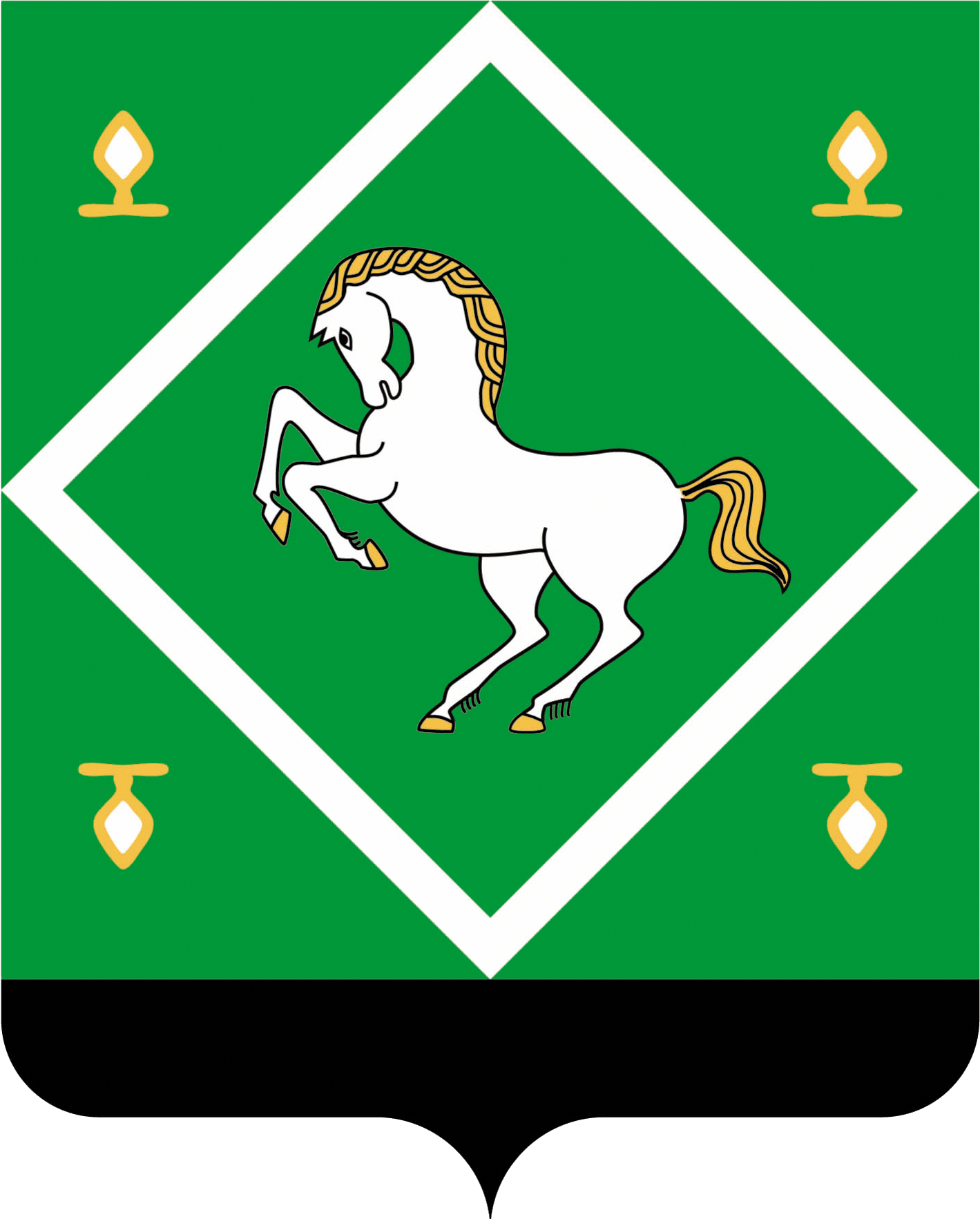 сОВЕТ   СЕЛЬСКОГО ПОСЕЛЕНИЯ ПЕРВОМАЙСКИЙ  СЕЛЬСОВЕТ МУНИЦИПАЛЬНОГО  РАЙОНАЯНАУЛЬСКИЙ РАЙОН РЕСПУБЛИКА БАШКОРТОСТАН 